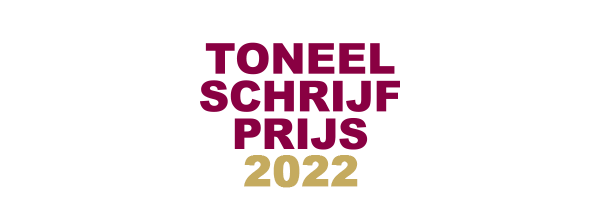 Informatie over de inzenderInformatie over de ingediende tekst*In verband met de beperkende coronamaatregelen in 2020 en 2021, wordt het gerealiseerde aantal speelbeurten van de inzendingen met coulance behandeld. Zie voor meer informatie het reglement. Geeft u toestemming voor opname van uw adresgegevens in de databestanden van het Fonds Podiumkunsten, het Nederlands Letterenfonds en Literatuur Vlaanderen?	ja	neeGeeft u toestemming voor opname van de theatertekst in de (digitale) bibliotheek van Open Doek ? 	ja	neeGeeft u toestemming voor archivering van de theatertekst door het Allard Pierson Instituut? 	ja	nee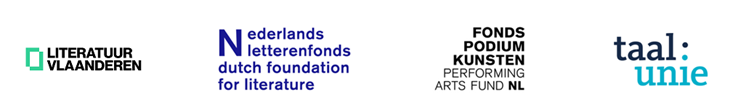 NaamNaamVoornaamAdresAdresAdresAdresLAND: LAND: LAND: LAND: TelefoonTelefoonE-mailE-mailAuteur en AanvragerTitelPremièredatum*Gezelschap / producentMail dit formulier, samen met de in te dienen toneeltekst en de flyer voor het stuk (indien beschikbaar) naar toneelschrijfprijs@fondspodiumkunsten.nl